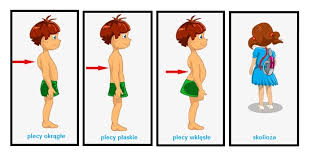 Zajęcia z gimnastyki korekcyjnej dla klas 2 i 3 w II półroczu odbywają się:Poniedziałek          godz. 10,30 - 11,30                                        3d, 3h, 2c                                      Wtorek                 godz.  10,30 - 11, 30   s. 8                                       2a; 2f, 2g, 2k                               Środa                   godz.  9.30 – 10.30                                      3a; 3g; 3d, 3h                                Czwartek              godz.    9.00 -10.00                                       2d; 2e; 2h, 2j, 3b, 3c, 3f, 3e, 3i                               godz. 11. 45 – 12. 30 s. 8                                     2g,  2i   Dzieci mogą brać udział w zajęciach w innym dniu tygodnia.Zajęcia prowadzi p. mgr Anna Gawrychowska